Załącznik nr 3								do umowy nr           /MAZ/2021									z dnia …………… 2021 rokuWzór TABLICY informacyjnej o POMOCy finansowEJ z budżetu Województwa łÓDZKIEGO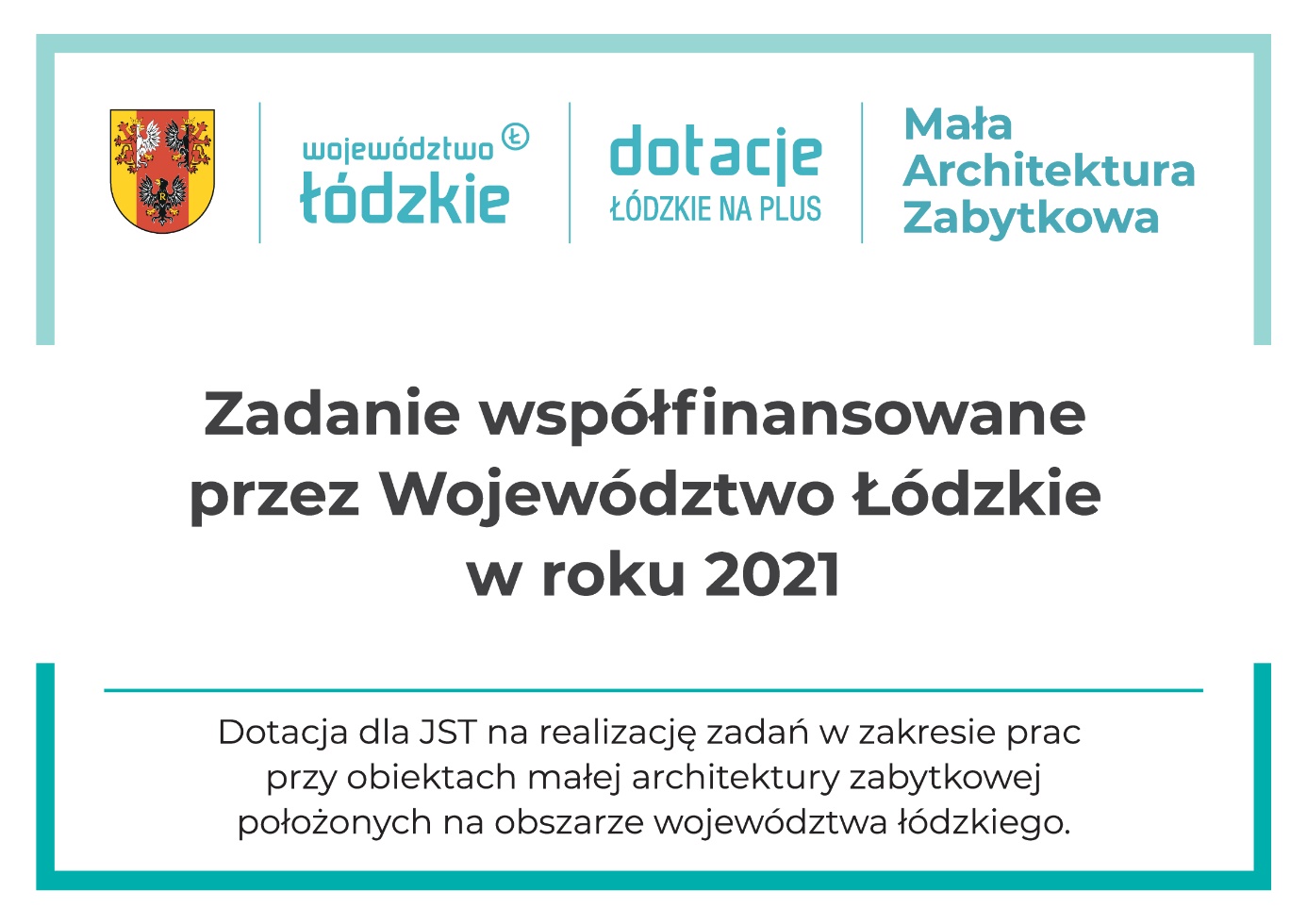 